COMUNICADOSe comunica a los postulantes del proceso de selección P.S. 002-PVA-RPSAB-2019, al cargo de Médico Especialistas en todas las especialidades, con la finalidad de obtener mayor cantidad de participantes, el comité ha ampliado la etapa de inscripción a través del Sistema de Selección de Personal (SISEP), hasta el jueves 30 de mayo del 2019 hasta las 23:59 horas, conforme al cronograma que adjuntamosOfrecemos nuestras disculpas a los postulantes por las molestias que puedan devenir y agradecemos de antemano su participación y comprensión.Lima, 28 de mayo del 2019.COMUNICADOP.S. 002-PVA-RPSAB-2019Proceso de Selección para la Red Prestacional Sabogal - EsSaludSe comunica a los postulantes del proceso de selección PS 002-PVA-RPSAB-2019, acorde con la normativa interna debidamente aprobada, se deja SIN EFECTO el código P1MES- 006 del cargo de Médico en Ginecología y Obstetricia del referido proceso de selección.Atte.,La ComisiónAVISO DE CONVOCATORIAPROCESO DE SELECCIÓN DE PERSONAL POR REEMPLAZOPARA LA RED PRESTACIONAL SABOGALCódigo de Proceso de Selección: P.S. 002-PVA-RPSAB-2019Órgano: Red Prestacional SabogalOBJETO: Cubrir mediante contrato a Plazo Indeterminado los siguientes cargos de la Red Prestacional Sabogal:(*) Además de lo indicado, el mencionado cargo cuenta con Beneficios de Ley y Bonificación por labores   en   Zona de Menor desarrollo de corresponder.REQUISITOS GENERALES OBLIGATORIOS:Presentar Declaraciones Juradas (Formatos 1, 2, 3, 4 de corresponder y 5) que el Sistema de Selección de Personal (SISEP) le envió al postulante de manera automática al momento de la postulación.Presentar Currículum Vitae documentado y foliado, detallando la formación adquirida, períodos y lugares donde se desarrolló la experiencia laboral, así como la denominación, fechas y duración de los eventos de capacitación.No haber sido destituido de  o Privada en los últimos 05 años.No tener vínculo laboral vigente con EsSalud (contratado por servicio específico) (*)Los trabajadores de EsSalud que laboran bajo la modalidad de CAS, así como los trabajadores bajo la modalidad de plazo indeterminado y/o Nombrado podrán postular sin renuncia previa acreditando como mínimo un (01) año de servicios ininterrumpidos en la institución. Los trabajadores de EsSalud que laboran bajo la modalidad de suplencia podrán postular sin renuncia previa acreditando su experiencia laboral en la condición citada.Disponibilidad inmediata.(*) Requisito considerado en la LEY DE PRODUCTIVIDAD Y COMPETITIVIDAD LABORALArtículo 78.- “Los trabajadores permanentes que cesen no podrán ser recontratados bajo ninguna de las modalidades previstas en este Título, salvo que haya transcurrido un año del cese”.REQUISITOS ESPECÍFICOS OBLIGATORIOS: MÉDICOS ESPECIALISTAS (P1MES-001 y P1MES-003) MÉDICO ESPECIALISTA EN ANESTESIOLOGÍA (P1MES-002)MÉDICO ESPECIALISTA EN CARDIOLOGÍA (P1MES-004)      MÉDICO ESPECIALISTA EN NEONATOLOGÍA (P1MES-005)MÉDICO ESPECIALISTA EN GINECOLOGÍA Y OBSTETRICIA (P1MES-006) MÉDICO ESPECIALISTA EN GINECOLOGÍA Y OBSTETRICIA (P1MES-007) MÉDICO ESPECIALISTA EN MEDICINA INTERNA (P1MES-008) (*) La acreditación implica presentar copia de los documentos sustentatorios. Los postulantes que no lo hagan serán descalificados. Los documentos presentados no serán devueltos.Para la contratación del postulante seleccionado, éste presentará la documentación original sustentatoria.  La suplencia está supeditada a la incorporación del trabajador titular.CARACTERÍSTICAS DEL PUESTO Y/O CARGOMÉDICO ESPECIALISTA: (P1MES-001, P1MES-002, P1MES-003, P1MES-004, P1MES-005, P1MES-006, P1MES-007 y P1MES-008) Principales funciones a desarrollar:Ejecutar actividades de promoción, prevención, recuperación y rehabilitación de la salud, según la capacidad resolutiva del establecimiento de salud.Examinar, diagnosticar y prescribir tratamientos según protocolos y guías de práctica clínica vigentes.Realizar procedimientos de diagnósticos y terapéuticos en las áreas de su competencia.Conducir el equipo interdisciplinario de salud, en el diseño, ejecución, seguimiento y control de los procesos de atención asistencial, en el ámbito de su competencia.Participar en actividades de información, educación y comunicación en promoción de la salud y prevención de enfermedad.Referir a un establecimiento de salud cuando la condición clínica del paciente lo requiera y en el marco de las normas vigentes.Continuar el tratamiento y/o control de los pacientes contrarreferidos en el Establecimiento de Salud de origen, según indicación establecida en la contrarreferencia.Elaborar los informes y certificados de la prestación asistencial establecidos para el servicio.Registrar las prestaciones asistenciales en la historia clínica, los sistemas informativos y en formularios utilizados en la atención. Brindar información médica sobre la situación de salud al paciente o familiar responsable.Absolver consultas de carácter técnico asistencial, y/o administrativo en el ámbito de competencia y emitir el informe correspondiente.Participar en comités, comisiones y juntas médicas, suscribir los informes o dictámenes correspondientes en el ámbito de competencia.Participar en la elaboración y ejecución del Plan Anual de Actividades, y proponer iniciativas corporativas de los Planes de Gestión en el ámbito de competencia.Elaborar propuesta de mejora y participar en la actualización de protocolos, Guías de Prácticas Clínicas, Manuales de Procedimientos y otros documentos técnico-normativos.Participar en el diseño y ejecución de proyectos de intervención sanitaria, investigación científica y/o docencia autorizados por las instancias institucionales correspondientes en el marco de las normas vigentes.Realizar las actividades de auditoria médica del servicio asistencial y emitir el informe correspondiente en el marco de la norma vigente.Investigar e innovar permanentemente las técnicas y procedimientos relacionados al campo de su especialidad.Cumplir y hacer cumplir las normas y medidas de bioseguridad y Seguridad y Salud en el Trabajo, en el ámbito de responsabilidad.Participar en la implementación del sistema de Control Interno y la Gestión de Riesgos que correspondan en el ámbito de sus funciones e informar su cumplimiento.Respetar y hacer respetar los derechos del asegurado, en el marco de la política de humanización de la atención de salud y las normas vigentes. Cumplir con los principios y deberes establecidos en el código de Ética del Personal del Seguro Social de Salud (ESSALUD), así incurrir en las prohibiciones con tenidas en él.Mantener informado al jefe inmediato sobre las actividades que desarrolla.Realizar las actividades realizadas en los sistemas de información institucional y emitir informes de su ejecución cumpliendo estrictamente las disposiciones vigentes.  Velar por la seguridad, mantenimiento y operatividad de los bienes asignados para el cumplimiento de sus labores.Realizar otras funciones que le asigne el Jefe Inmediato en el ámbito de su competencia.5.   MODALIDAD DE POSTULACIONLas personas interesadas en participar en el proceso que cumplan con los requisitos establecidos, deberán seguir los pasos siguientes:Ingresar al link https://ww1.essalud.gob.pe/sisep/postulante/postulante_registro.htm y registrarse en el Sistema de Selección de Personal (SISEP), culminado el registro el sistema enviará al correo electrónico consignado del postulante el usuario y clave. El postulante deberá ingresar al SISEP con su respectivo usuario y contraseña e iniciar su postulación a las ofertas laborales de su interés registrando sus datos de experiencia y formación.De ser aceptada la postulación, el sistema remitirá formatos al correo electrónico consignado del postulante, señal que indica que la postulación ha culminado exitosamente y se encuentra Pre calificado en la etapa curricular (para posterior verificación de los datos ingresados y de la documentación conexa solicitada). La información ingresada por este medio tiene carácter de Declaración Jurada por lo que el postulante podría ser eliminado en cualquier etapa del proceso en caso se observara incumplimiento de lo señalado.Cada postulante deberá descargar de  Institucional: www.essalud.gob.pe los       Formatos de Declaración Jurada siguientes:Declaración Jurada de Cumplimiento de requisitos (Formato 1)Declaración Jurada sobre Impedimento y Nepotismo. (Formato 2)Declaración Jurada de Confidencialidad e Incompatibilidad. (Formato 3)Declaración Jurada para Médicos Especialistas que no Cuentan con Título de Especialista o Constancia Emitida por la Universidad de haber Concluido el Residentado Médico. (Formato 4) Declaración Jurada de no Registrar Antecedentes Penales. (Formato 5)La citada información deberá entregarse conjuntamente con los documentos que sustentan el Currículum Vitae descriptivo presentado (Formación, experiencia laboral y capacitación) a los miembros de la comisión respectiva durante la etapa que corresponda según lo señalado en el cronograma.Nota: De manera previa a la postulación respectiva, los interesados deberán revisar la información indicada en las “Consideraciones que deberá tener en cuenta para postular a los procesos de selección” e información sobre convocatorias (condicional al proceso que se convoque), que se encuentra ubicada en la ruta https://convocatorias.essalud.gob.pe/REMUNERACIÓN (*)El personal que sea contratado en ESSALUD dentro de los alcances de la presente Convocatoria recibirá los siguientes beneficios:      MÉDICO ESPECIALISTA (P1MES-001, P1MES-002, P1MES-003, P1MES-004, P1MES-005, P1MES-006, P1MES-007 y P1ME-008)(*) Remuneración Básica y Bonos señalados, según Resolución de Gerencia General N°11-GG-ESSALUD-2019.7.   CRONOGRAMA Y ETAPAS DEL PROCESOEl Cronograma adjunto es tentativo, sujeto a variaciones que se darán a conocer oportunamente.Todas las publicaciones se efectuarán en  de Recursos Humanos y otros lugares pertinentes.SGGI – Oficina de Selección, Promoción y Carrera – GCGP – Sede Central de EsSalud.GCTIC – Gerencia Central de Tecnologías de Información y Comunicaciones.ORRHH – Oficina de Recursos Humanos de la Red Prestacional Sabogal.En el aviso de publicación de una etapa debe anunciarse la fecha y hora de la siguiente etapa.Se precisa que deberá inscribirse en una sola opción en el sistema SISEP.Cabe indicar que el resultado corresponde a una Pre Calificación sujeta a la posterior verificación de los datos ingresados y de la documentación conexa solicitada.8.    DE LAS ETAPAS DE EVALUACIÓNLa evaluación tiene como puntaje mínimo aprobatorio 55 puntos. Las evaluaciones parciales tienen carácter eliminatorio cuando se desaprueban.  es sólo de carácter eliminatorio.  de Conocimientos se desaprueba si no se obtiene un puntaje mínimo de 26 puntos.  se desaprueba si no se cumplen los requisitos generales y específicos establecidos en el Aviso de Convocatoria.  es obligatoria, más no es de carácter eliminatorio.  se desaprueba si no se obtiene un puntaje mínimo de 11 puntos.Cabe destacar que en los casos que corresponda y de aprobar las evaluaciones respectivas, los postulantes recibirán las bonificaciones establecidas en la Normativa vigente, las mismas que se encuentran en el rubro: “Consideraciones que deberán tener en cuenta para postular”, link: Oportunidad Laboral de la página web institucional (Bonificación por Discapacidad debidamente sustentada, Bonificación por su condición de Licenciado de las Fuerzas Armadas, entre otros de acuerdo a Ley), información que deberá revisarse previa a su postulación en el rubro de “Consideraciones que deberá tener en cuenta para postular a los procesos de selección” (link: https://convocatorias.essalud.gob.pe/)Cabe precisar que a los trabajadores de ESSALUD sujetos al régimen laboral del Decreto Legislativo N° 1057 que postulen a una vacante del régimen laboral del D.L. 728 (Contratación Laboral Directa por reemplazo o suplencia) y alcancen puntaje aprobatorio (esto es, que hayan aprobado todas las etapas del proceso de selección) se les otorgará una bonificación de manera proporcional al tiempo de labores, de acuerdo al siguiente cuadro:Asimismo, de acuerdo a lo señalado en las normas vigentes para los profesionales médicos especialistas que postulen a una vacante dentro de la institución (Contratación Administrativa de Servicios y contratación directa por Reemplazo o Suplencia) que demuestren haber culminado su Residentado Médico en ESSALUD, se les otorgará la bonificación siguiente:Se otorgará un veinticinco por ciento (25%) del puntaje total obtenido en los casos donde el Médico Especialista demuestre documentalmente haber culminado su Residentado Médico en ESSALUD;Se otorgará un diez por ciento (10%) adicional, esto es treinta y cinco por ciento (35%) del puntaje total obtenido en los casos donde el Médico Especialista demuestre documentalmente haber culminado su Residentado Médico en ESSALUD durante el mismo año en el que se efectúa la convocatoria a la que postula.  Con relación al puntaje establecido en las Normas Vigentes sobre el lugar de realización del SERUMS dentro del mapa de pobreza elaborado por FONCODES, el criterio a aplicarse es el siguiente:							                     Callao,  06 de mayo  del 2019.CARGOESPECIALIDADCÓDIGO DE CARGOREMUNERACIÓNMENSUALCANTIDADÁREA CONTRATANTEDEPENDENCIAMedicoOrtopedia y TraumatologíaP1MES-001S/ 6,240.0001Servicio de Ortopedia y Traumatología/ Gerencia QuirúrgicaHospital Nacional Alberto Sabogal SologurenMedicoAnestesiologíaP1MES-002S/ 6,240.0001Servicio de Terapia del Dolor/ Gerencia QuirúrgicaHospital Nacional Alberto Sabogal SologurenMedicoGeriatríaP1MES-003S/ 6,240.0001Servicio de Geriatría/ Gerencia ClínicaHospital Nacional Alberto Sabogal SologurenMedicoCardiología P1MES-004S/ 6,240.0001Servicio de Cardiología/ Gerencia Clínica Hospital Nacional Alberto Sabogal SologurenMedicoNeonatologíaP1MES-005S/ 6,240.0001Servicio de Neonatología/ Gerencia ClínicaHospital Nacional Alberto Sabogal SologurenMedicoGinecología y ObstetriciaP1MES-006S/ 6,240.0001Servicio de Gineco Obstetricia/ Dto de CirugíaHospital II Lima Norte Callao “Luis Negreiros Vega”MedicoGinecología y ObstetriciaP1MES-007S/ 6,240.0001Servicio de Gineco Obstetricia/ Dto de CirugíaHospital II Gustavo Lanatta LujanMedicoMedicina InternaP1MES-008S/ 6,240.0001Servicio de Medico QuirúrgicaHospital I Marino Molina ScippaTOTALTOTALTOTALTOTAL       08       08       08REQUISITOSESPECÍFICOSDETALLEFormación AcadémicaPresentar copia simple del Título Profesional Universitario de Médico Cirujano y Resolución de SERUMS correspondiente a la profesión. (Indispensables) Contar con Diploma de Colegiatura y Habilidad profesional vigente. (Indispensable)Presentar copia simple del Título de Médico Especialista en Ortopedia y Traumatología. (Indispensable)Presentar copia simple del Registro Nacional de Especialista. (Indispensable)ExperienciaEXPERIENCIA GENERAL:Acreditar experiencia laboral mínima de cuatro (04) años, incluyendo el SERUMS. (Indispensable)EXPERIENCIA ESPECÍFICA: Acreditar tres (03) años de experiencia laboral en la especialidad requerida, incluyendo el Residentado Médico. (Indispensable) EXPERIENCIA EN EL SECTOR PÚBLICO: Acreditar un (01) año de SERUMS. (Indispensable)Se considerará la experiencia laboral en entidades públicas y/o privadas y la efectuada bajo la modalidad de Servicios No Personales u Honorarios Profesionales siempre que el postulante adjunte documentación por la que pruebe haber prestado servicios en dicha condición laboral por el periodo que acredita.No se considerará como experiencia laboral: Trabajos Ad Honorem, ni Pasantías, ni prácticas.CapacitaciónAcreditar capacitación y/o actividades de actualización afines a la especialidad requerida, como mínimo de 51 horas o 03 créditos, a partir del año 2014 a la fecha. (Indispensable)Conocimientos Complementarios para el  cargoManejo de Ofimática: Word, Excel, Power Point, Internet a nivel Básico. (Indispensable)Manejo de Idioma Inglés a nivel básico. (Indispensable)Habilidades o CompetenciasCOMPETENCIAS GENÉRICAS: Actitud de servicio, ética e     integridad, compromiso y responsabilidad, orientación a resultados y trabajo en equipo.COMPETENCIAS ESPECIFICAS: Pensamiento estratégico,  comunicación efectiva, planificación y organización, capacidad de análisis, capacidad de  respuesta al cambio.Motivo de ContrataciónCarta N° 1722-GCGP-ESSALUD-2019REQUISITOSESPECÍFICOSDETALLEFormación GeneralPresentar copia simple del Título Profesional Universitario de Médico Cirujano y Resolución de SERUMS correspondiente a la profesión. (Indispensable)Contar con Diploma de Colegiatura y Habilidad Profesional vigente. (Indispensable)Presentar copia simple del Título de Especialista en Anestesiología. (Indispensable)  Presentar copia del Título de la Sub Especialidad o Constancia de haber culminado el Residentado Médico en la Sub Especialidad en Dolor y Cuidados Paliativos, emitida por la Universidad; de no contar con ella, presentar una Constancia emitida por el Centro Asistencial donde lo realizó y una Declaración Jurada que tendrá validez de hasta tres (03) meses, los que serán reemplazados por la constancia emitida por la respectiva Universidad. Dicha Constancia posteriormente deberá ser reemplazada por el respectivo Título de Sub Especialista. (Indispensable).  Presentar copia simple del Registro Nacional de Especialista  (Indispensable)Presentar copia simple del Registro Nacional de Sub Especialista, de corresponder (Indispensable)Experiencia LaboralEXPERIENCIA GENERAL:Acreditar experiencia laboral mínima de seis (06) años. incluyendo el SERUMS. (Indispensable)EXPERIENCIA ESPECÍFICA: Acreditar tres (03) años de experiencia laboral en la especialidad requerida, incluyendo el Residentado Médico. (Indispensable).Acreditar dos (02) años de experiencia laboral en la sub especialidad requerida, incluyendo el Residentado Médico. (Indispensable)EXPERIENCIA EN EL SECTOR PÚBLICO: Acreditar un (01) año de SERUMS. (Indispensable)Se considerará la experiencia laboral en entidades públicas y/o privadas y la efectuada bajo la modalidad de Servicios No Personales u Honorarios Profesionales siempre que el postulante adjunte documentación por la que pruebe haber prestado servicios en dicha condición laboral por el periodo que acredita.No se considerará como experiencia laboral: Trabajos Ad Honorem, ni Pasantías, ni prácticas.CapacitaciónAcreditar capacitación y/o actividades de actualización afines a la   especialidad requerida, como mínimo de 51 horas o 03 créditos, a partir del año 2014 a la fecha. (Indispensable)Acreditar capacitación en ultrasonido como mínimo de 17 horas (Indispensable)Contar con capacitación en procedimientos intervencionistas en dolor y perfil de investigación científica. (Deseable)Conocimientos complementarios para el cargoManejo de Ofimática: Microsoft Word, Excel, Power Point, Internet, a nivel básico. (Indispensable)Manejo de idioma de inglés a nivel básico (Indispensable)Habilidades o CompetenciasGENÉRICAS: Actitud de servicio, ética e integridad, compromiso y responsabilidad, orientación a resultados, trabajo en equipo.ESPECÍFICAS: Pensamiento estratégico, comunicación efectiva, planificación y organización, capacidad de análisis y capacidad de respuesta al cambio.Motivo de ContrataciónCarta N° 1722-GCGP-ESSALUD-2019REQUISITOSESPECÍFICOSDETALLEFormación AcadémicaPresentar copia simple del Título Profesional Universitario de Médico Cirujano y Resolución de SERUMS correspondiente a la profesión. (Indispensables) Contar con Diploma de Colegiatura y Habilidad profesional vigente. (Indispensable)Presentar copia simple del Título de Médico Especialista en Cardiología (Indispensable)Presentar copia simple del Registro Nacional de Especialista (Indispensable)Experiencia Laboral EXPERIENCIA GENERAL:Acreditar experiencia laboral mínima de cuatro (04) años, incluyendo el SERUMS. (Indispensable)EXPERIENCIA ESPECÍFICA: Acreditar tres (03) años de experiencia laboral en la especialidad requerida, incluyendo el Residentado Médico. (Indispensable) EXPERIENCIA EN EL SECTOR PÚBLICO: Acreditar un (01) año de SERUMS. (Indispensable)Se considerará la experiencia laboral en entidades públicas y/o privadas y la efectuada bajo la modalidad de Servicios No Personales u Honorarios Profesionales siempre que el postulante adjunte documentación por la que pruebe haber prestado servicios en dicha condición laboral por el periodo que acredita.No se considerará como experiencia laboral: Trabajos Ad Honorem, ni Pasantías, ni prácticas.Capacitación Acreditar capacitación y/o actividades de actualización afines a la especialidad requerida, como mínimo de 51 horas o 03 créditos, a partir del año 2014 a la fecha. (Indispensable)Acreditar de 06 a más meses de capacitación en sectores de emergencia o unidades críticas, después de haber realizado en la residencia médica. (Indispensable)Acreditar capacitación en temas de unidades críticas cardiológicas mayores a 03 meses (Indispensable)Conocimientos Complementarios para el  cargoManejo de Ofimática: Word, Excel, Power Point, Internet a nivel Básico. (Indispensable)Manejo de Idioma Inglés a nivel básico. (Indispensable)Habilidades o CompetenciasCOMPETENCIAS GENÉRICAS: Actitud de servicio, ética e     integridad, compromiso y responsabilidad, orientación a resultados y trabajo en equipo.COMPETENCIAS ESPECIFICAS: Pensamiento estratégico,  comunicación efectiva, planificación y organización, capacidad de análisis, capacidad de  respuesta al cambio.Motivo de ContrataciónCarta N° 1722-GCGP-ESSALUD-2019REQUISITOSESPECÍFICOSDETALLEFormación GeneralPresentar copia simple del Título Profesional Universitario de Médico Cirujano y Resolución de SERUMS correspondiente a la profesión. (Indispensable)Contar con Diploma de Colegiatura y Habilidad Profesional vigente. (Indispensable)Presentar copia simple del Título de Especialista en Pediatría. (Indispensable)Presentar copia del Título de la Sub Especialidad o Constancia de haber culminado el Residentado Médico en la Sub Especialidad en Neonatología, emitida por la Universidad; de no contar con ella, presentar una Constancia emitida por el Centro Asistencial donde lo realizó y una Declaración Jurada que tendrá validez de hasta tres (03) meses, los que serán reemplazados por la constancia emitida por la respectiva Universidad. Dicha Constancia posteriormente deberá ser reemplazada por el respectivo Título de Sub Especialista. (Indispensable).Presentar copia simple del Registro Nacional de Especialista(Indispensable)Presentar copia simple del Registro Nacional de Sub Especialista, de corresponder. (Indispensable)Experiencia LaboralEXPERIENCIA GENERAL:Acreditar experiencia laboral mínima de seis (06) años. incluyendo el SERUMS. (Indispensable)EXPERIENCIA ESPECÍFICA: Acreditar tres (03) años de experiencia laboral en la especialidad requerida, incluyendo el Residentado Médico. (Indispensable).Acreditar dos (02) años de experiencia laboral en la sub especialidad requerida, incluyendo el Residentado Médico. (Indispensable)EXPERIENCIA EN EL SECTOR PÚBLICO: Acreditar un (01) año de SERUMS. (Indispensable)Se considerará la experiencia laboral en entidades públicas y/o privadas y la efectuada bajo la modalidad de Servicios No Personales u Honorarios Profesionales siempre que el postulante adjunte documentación por la que pruebe haber prestado servicios en dicha condición laboral por el periodo que acredita.No se considerará como experiencia laboral: Trabajos Ad Honorem, ni Pasantías, ni prácticas.CapacitaciónAcreditar capacitación y/o actividades de actualización afines a la   especialidad requerida, como mínimo de 51 horas o 03 créditos, a partir del año 2014 a la fecha. (Indispensable)Acreditar capacitación  en reanimación cardiopulmonar neonatal. (Indispensable)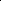 Manejar técnicas y procedimientos específicos de la subespecialidad y de cuidados intensivos Neonatales: ventilo terapia, toracentesis, cateterismo arterial y venoso, nutrición parenteral, Ecografía cardiaca y cerebral entre otras (Indispensable)Conocimientos complementarios para el cargoManejo de Ofimática: Microsoft Word, Excel, Power Point, Internet, a nivel básico. (Indispensable)Manejo de idioma de inglés a nivel básico (Indispensable)Habilidades o CompetenciasGENÉRICAS: Actitud de servicio, ética e integridad, compromiso y responsabilidad, orientación a resultados, trabajo en equipo.ESPECÍFICAS: Pensamiento estratégico, comunicación efectiva, planificación y organización, capacidad de análisis y capacidad de respuesta al cambio.Motivo de ContrataciónCarta N° 1722-GCGP-ESSALUD-2019REQUISITOSESPECÍFICOSDETALLEFormación AcadémicaPresentar copia simple del Título Profesional Universitario de Médico Cirujano y Resolución de SERUMS correspondiente a la profesión. (Indispensables) Contar con Diploma de Colegiatura y Habilidad profesional vigente. (Indispensable)Presentar copia simple del Título de Médico Especialista o constancia de haber culminado el Residentado Médico en la especialidad requerida, emitida por la respectiva Universidad. De no contar con ella, presentar constancia emitida por el centro asistencial donde lo realizó y una Declaración Jurada (Formato Nº 04) que tendrá validez de hasta tres (03) meses, los que serán reemplazados por la Constancia emitida por la respectiva Universidad. Dicha constancia posteriormente deberá ser reemplazada por el respectivo Título de Especialista. (Indispensable)Presentar copia simple del Registro Nacional de Especialista, de corresponder. (Indispensable)Experiencia LaboralEXPERIENCIA GENERAL:Acreditar experiencia laboral mínima de cinco (05) años, incluyendo el SERUMS. (Indispensable)EXPERIENCIA ESPECÍFICA: Acreditar cuadro (04) años de experiencia laboral en la especialidad requerida, incluyendo el Residentado Médico. (Indispensable) EXPERIENCIA EN EL SECTOR PÚBLICO: Acreditar un (01) año de SERUMS. (Indispensable)Se considerará la experiencia laboral en entidades públicas y/o privadas y la efectuada bajo la modalidad de Servicios No Personales u Honorarios Profesionales siempre que el postulante adjunte documentación por la que pruebe haber prestado servicios en dicha condición laboral por el periodo que acredita.No se considerará como experiencia laboral: Trabajos Ad Honorem, ni Pasantías, ni prácticas.CapacitaciónAcreditar capacitación y/o actividades de actualización afines a la especialidad requerida, como mínimo de 51 horas o 03 créditos, a partir del año 2014 a la fecha. (Indispensable)Acreditar capacitación y/o actividades en manejo quirúrgico laparoscópico.  (Indispensable) De preferencia tener capacitación y/o actividades en manejo médico quirúrgico de piso pélvico. (Deseable)Conocimientos Complementarios para el  cargoManejo de Ofimática: Word, Excel, Power Point, Internet a nivel Básico. (Indispensable)Manejo de Idioma Inglés a nivel básico. (Indispensable)Habilidades o CompetenciasCOMPETENCIAS GENÉRICAS: Actitud de servicio, ética e     integridad, compromiso y responsabilidad, orientación a resultados y trabajo en equipo.COMPETENCIAS ESPECIFICAS: Pensamiento estratégico,  comunicación efectiva, planificación y organización, capacidad de análisis, capacidad de  respuesta al cambio.Motivo de ContrataciónCarta N° 1722-GCGP-ESSALUD-2019REQUISITOSESPECÍFICOSDETALLEFormación AcadémicaPresentar copia simple del Título Profesional Universitario de Médico Cirujano y Resolución de SERUMS correspondiente a la profesión. (Indispensables) Contar con Diploma de Colegiatura y Habilidad profesional vigente. (Indispensable)Presentar copia simple del Título de Médico Especialista o constancia de haber culminado el Residentado Médico en la especialidad requerida, emitida por la respectiva Universidad. De no contar con ella, presentar constancia emitida por el centro asistencial donde lo realizó y una Declaración Jurada (Formato Nº 04) que tendrá validez de hasta tres (03) meses, los que serán reemplazados por la Constancia emitida por la respectiva Universidad. Dicha constancia posteriormente deberá ser reemplazada por el respectivo Título de Especialista. (Indispensable)Presentar copia simple del Registro Nacional de Especialista, de corresponder. (Indispensable)ExperienciaEXPERIENCIA GENERAL:Acreditar experiencia laboral mínima de cinco (05) años, incluyendo el SERUMS. (Indispensable)EXPERIENCIA ESPECÍFICA: Acreditar tres (03) años de experiencia laboral en la especialidad requerida, incluyendo el Residentado Médico. (Indispensable) EXPERIENCIA EN EL SECTOR PÚBLICO: Acreditar dos (02) años incluyendo el SERUMS. (Indispensable)Se considerará la experiencia laboral en entidades públicas y/o privadas y la efectuada bajo la modalidad de Servicios No Personales u Honorarios Profesionales siempre que el postulante adjunte documentación por la que pruebe haber prestado servicios en dicha condición laboral por el periodo que acredita.No se considerará como experiencia laboral: Trabajos Ad Honorem, ni Pasantías, ni prácticas.CapacitaciónAcreditar capacitación y/o actividades de actualización afines a la especialidad requerida, como mínimo de 85 horas o 05 créditos, a partir del año 2014 a la fecha. (Indispensable)Acreditar curso de Ecografía Doppler Fetal. (Indispensable)Conocimientos Complementarios para el  cargoManejo de Ofimática: Word, Excel, Power Point, Internet a nivel Básico. (Indispensable)Manejo de Idioma Inglés a nivel básico. (Indispensable)Habilidades o CompetenciasCOMPETENCIAS GENÉRICAS: Actitud de servicio, ética e     integridad, compromiso y responsabilidad, orientación a resultados y trabajo en equipo.COMPETENCIAS ESPECIFICAS: Pensamiento estratégico,  comunicación efectiva, planificación y organización, capacidad de análisis, capacidad de  respuesta al cambio.Motivo de ContrataciónCarta N° 1722-GCGP-ESSALUD-2019REQUISITOSESPECÍFICOSDETALLEFormación AcadémicaPresentar copia simple del Título Profesional Universitario de Médico Cirujano y Resolución de SERUMS correspondiente a la profesión. (Indispensables) Contar con Diploma de Colegiatura y Habilidad profesional vigente. (Indispensable)Presentar copia simple del Título de Médico Especialista o constancia de haber culminado el Residentado Médico en la especialidad requerida, emitida por la respectiva Universidad. De no contar con ella, presentar constancia emitida por el centro asistencial donde lo realizó y una Declaración Jurada (Formato Nº 04) que tendrá validez de hasta tres (03) meses, los que serán reemplazados por la Constancia emitida por la respectiva Universidad. Dicha constancia posteriormente deberá ser reemplazada por el respectivo Título de Especialista. (Indispensable)Presentar copia simple del Registro Nacional de Especialista, de corresponder. (Indispensable)ExperienciaEXPERIENCIA GENERAL:Acreditar experiencia laboral mínima de cuatro (04) años, incluyendo el SERUMS. (Indispensable)EXPERIENCIA ESPECÍFICA: Acreditar tres (03) años de experiencia laboral en la especialidad requerida, incluyendo el Residentado Médico. (Indispensable) EXPERIENCIA EN EL SECTOR PÚBLICO: Acreditar un (01) año de SERUMS. (Indispensable)Se considerará la experiencia laboral en entidades públicas y/o privadas y la efectuada bajo la modalidad de Servicios No Personales u Honorarios Profesionales siempre que el postulante adjunte documentación por la que pruebe haber prestado servicios en dicha condición laboral por el periodo que acredita.No se considerará como experiencia laboral: Trabajos Ad Honorem, ni Pasantías, ni prácticas.Cursos/Estudios de EspecializaciónAcreditar capacitación y/o actividades de actualización afines a la especialidad requerida, como mínimo de 51 horas o 03 créditos, a partir del año 2014 a la fecha. (Indispensable)Conocimientos Complementarios para el  cargoManejo de Ofimática: Word, Excel, Power Point, Internet a nivel Básico. (Indispensable)Manejo de Idioma Inglés a nivel básico. (Indispensable)Habilidades o CompetenciasCOMPETENCIAS GENÉRICAS: Actitud de servicio, ética e     integridad, compromiso y responsabilidad, orientación a resultados y trabajo en equipo.COMPETENCIAS ESPECIFICAS: Pensamiento estratégico,  comunicación efectiva, planificación y organización, capacidad de análisis, capacidad de  respuesta al cambio.Motivo de ContrataciónCarta N° 1722-GCGP-ESSALUD-2019REMUNERACIÓN BÁSICAS/. 4,022.00BONO DE PRODUCTIVIDADS/.    910.00BONO EXTRAORDINARIO/ BONO PEAR S/.  1,006.00BONO INCREMENTOS/      302.00TOTAL REMUNERACIÓN MENSUALS/. 6, 240.00ETAPAS DEL PROCESOETAPAS DEL PROCESOFECHA Y HORAAREA RESPONSABLE1Aprobación de Convocatoria 06 de mayo del 2019SGGI -ORRHH2Publicación de la Convocatoria en el Servicio Nacional del Empleo10 días anteriores a la convocatoriaSGGI – GCTICCONVOCATORIACONVOCATORIA3Publicación en la página Web institucional y marquesinas informativas21 de mayo del 2019SGGI-GCTIC-ORRHH4Inscripción a través del Sistema de Selección de Personal(SISEP)https://ww1.essalud.gob.pe/sisep/postular_oportunidades.htm Del 24 de mayo al 30 de mayo del 2019SGGI-GCTICSELECCIÓNSELECCIÓN5Resultados de Precalificación Curricular según Información del SISEP31 de mayo del 2019 a las 15:00 horas en las marquesinas informativas de la Oficina de Recursos Humanos de la Red Prestacional Sabogal, sito en Jr. Colina N° 1081 Bellavista- Callao y en la Página Web Institucional.SGGI – GCTIC -ORRHH6Evaluación Psicotécnica03 de junio del 2019 del 2019 a las 09:00 horas ORRHH7Publicación de resultados de la Evaluación Psicotécnica 03 de junio del 2019 del 2019a partir de las 11:00 horas en las marquesinas informativas de la Oficina de Recursos Humanos la Red Prestacional Sabogal, sito en Jr. Colina N° 1081 Bellavista- Callao y en la Página Web Institucional.ORRHH-SGGI-GCTIC8Evaluación de Conocimientos03 de junio del 2019 del 201912:00 horas ORRHH9Publicación de resultados de la Evaluación de Conocimientos03 de junio del 2019 del 2019 a partir de las 16:00 horas en las marquesinas informativas de la Oficina de Recursos Humanos de la Red Prestacional Sabogal, sito en Jr. Colina N° 1081 Bellavista- Callao y en la Página Web Institucional.ORRHH-SGGI-GCTIC10Recepción de C.V. documentados de postulantes Aprobados04 de junio del 2019 del 2019de 08:30 a 15:00 horas  en la Oficina de Tramite Documentario de la Red Prestacional Sabogal, sito en Jr. Colina N° 1081 Bellavista- Callao (Referencia Hospital Nacional Alberto Sabogal Sologuren).ORRHH-SGGI-GCTIC11Evaluación del C.V. u Hoja de Vida05 de junio del 2019ORRHH12Publicación de resultados de la Evaluación Curricular u Hoja de Vida 06 de junio del 2019  a partir de las 16:00 horas en las marquesinas informativas de la Oficina de Recursos Humanos de la Red Prestacional Sabogal, sito en Jr. Colina N° 1081 Bellavista- Callao (Referencia Hospital Nacional Alberto Sabogal Sologuren) y en la Página Web Institucional.ORRHH-SGGI-GCTIC13Evaluación Personal y  Psicológica 07 de junio del 2019 a  las 09:00 horas.ORRHH14Publicación de resultados de la Entrevista Personal07 de junio del 2019 a partir de las 16:00 horas, en las marquesinas de la Oficina de Recursos Humanos de la Red Prestacional Sabogal, sito en Jr. Colina N° 1081 Bellavista- Callao (Referencia Hospital Nacional Alberto Sabogal Sologuren) y en la Página Web InstitucionalORRHH-SGGI-GCTIC15Publicación del Resultado Final07 de junio del 2019 a partir de las 16:00 horas, en las marquesinas de la Oficina de Recursos Humanos de la Red Prestacional Sabogal, sito en Jr. Colina N° 1081 Bellavista- Callao (Referencia Hospital Nacional Alberto Sabogal Sologuren) y en la Página Web InstitucionalORRHH-SGGI-GCTICSUSCRIPCIÓN Y REGISTRO DEL CONTRATOSUSCRIPCIÓN Y REGISTRO DEL CONTRATOSUSCRIPCIÓN Y REGISTRO DEL CONTRATOSUSCRIPCIÓN Y REGISTRO DEL CONTRATO16Suscripción del ContratoA partir del 10 de junio del 2019ORRHH17Registro del contratoEVALUACIONESEVALUACIONESPESOPUNTAJE MÍNIMOPUNTAJE MÁXIMOEVALUACIÓN PRE CURRICULAR (VÍA INFORMACIÓN DEL SISEP)EVALUACIÓN PRE CURRICULAR (VÍA INFORMACIÓN DEL SISEP)EVALUACIÓN PSICOTÉCNICA EVALUACIÓN PSICOTÉCNICA EVALUACIÓN DE CONOCIMIENTOSEVALUACIÓN DE CONOCIMIENTOS50%2650EVALUACIÓN CURRICULAR (HOJAS DE VIDA)EVALUACIÓN CURRICULAR (HOJAS DE VIDA)30%1830a.Formación: b.Experiencia Laboral: c.Capacitación:EVALUACIÓN PSICOLÓGICAEVALUACIÓN PSICOLÓGICAEVALUACIÓN PERSONALEVALUACIÓN PERSONAL20%1120PUNTAJE TOTALPUNTAJE TOTAL100%55100NIVELES POR TIEMPO DE LABORESBonificación sobre puntaje final05 años a más10 %Mayor o igual a 04 años y menor de 05 años8%Mayor o igual a 03 años y menor de 04 años6%Mayor o igual a 02 años y menor de 03 años4%Mayor o igual a 01 año y menor de 02 años2%Ubicación según FONCODESBonificación sobre puntaje finalQuintil 115 %Quintil 210%Quintil 35%Quintil 42%Quintil 50